การเปลี่ยนตำแหน่งข้าราชการครูและบุคลากรทางการศึกษากรณีถูกพักการใช้หรือถูกเพิกถอนใบอนุญาตประกอบวิชาชีพ1. หลักกฎหมาย	“มาตรา 57 การเปลี่ยนตำแหน่ง การย้ายและการโอนของข้าราชการครูและบุคลากรทางการศึกษา
ให้เป็นไปตามที่ ก.ค.ศ. กำหนดข้าราชการครูและบุคลากรทางการศึกษาผู้ใดถูกพักใช้ใบอนุญาตประกอบวิชาชีพตามกฎหมาย
ว่าด้วยสภาครูและบุคลากรทางการศึกษา ผู้นั้นอาจถูกเปลี่ยนตำแหน่งหรือย้ายตามวรรคหนึ่งได้ เว้นแต่ถูกสั่งพักราชการ หรือถูกสั่งให้ออกจากราชการไว้ก่อน หรือถูกสั่งให้ออกจากราชการไว้ก่อนในกรณีอื่นตามมาตรา 119”2. กฎหมาย ระเบียบ หลักเกณฑ์และวิธีการที่เกี่ยวข้อง	2.1 มาตรา 53 มาตรา 57 มาตรา 109 และมาตรา 133 แห่งพระราชบัญญัติระเบียบข้าราชการครูและบุคลากรทางการศึกษา พ.ศ. 2547 และที่แก้ไขเพิ่มเติม 	2.2 พระราชบัญญัติสภาครูและบุคลากรทางการศึกษา พ.ศ. 2546 	2.3 การปฏิรูปการศึกษาในภูมิภาคของกระทรวงศึกษาธิการ ตามคำสั่งหัวหน้าคณะรักษาความสงบแห่งชาติ
ที่ 19/2560 สั่ง ณ วันที่ 3 เมษายน 2560  	2.4 คำวินิจฉัยคณะกรรมการขับเคลื่อนปฏิรูปการศึกษาของกระทรวงศึกษาในภูมิภาค
ตามประกาศคณะกรรมการขับเคลื่อนปฏิรูปการศึกษาของกระทรวงศึกษาธิการในภูมิภาค ประกาศ ณ วันที่
7 เมษายน 25602.5 กฎ ก.ค.ศ. ว่าด้วยการให้ข้าราชการครูและบุคลากรทางการศึกษาได้รับเงินเดือนสูงกว่า 
หรือต่ำกว่าขั้นต่ำหรือสูงกว่าขั้นสูงของอันดับ (ฉบับที่ 2) พ.ศ. 2555	2.6 หลักเกณฑ์และวิธีการเปลี่ยนตำแหน่งข้าราชการครูและบุคลากรทางการศึกษา ตามหนังสือสำนักงาน ก.ค.ศ. ที่ ศธ 0206.3/ว 16 ลงวันที่ 15 ตุลาคม 25482.7 มาตรฐานตำแหน่งของข้าราชการครูและบุคลากรทางการศึกษา ตามหนังสือสำนักงาน ก.ค.ศ. 
ที่ ศธ 0206.3/ว 18 ลงวันที่ 28 ตุลาคม 2548 2.8 การสับเปลี่ยนหรือโอนอัตราเงินเดือนข้าราชการพลเรือน ตามหนังสือสำนักงาน ก.พ. 
ที่ สร 0705/ว 15 ลงวันที่ 9 พฤษภาคม 25212.9 มติ ก.ค.ศ. หรือมติคุรุสภา อื่น ๆ ที่เกี่ยวข้อง3. คำชี้แจงประกอบหน้าคำสั่งการกรอกรายละเอียดในหน้าคำสั่ง ให้ดำเนินการดังต่อไปนี้3.1 หมายเลข  ให้ระบุหน่วยงานที่ออกคำสั่ง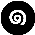 3.2 หมายเลข  ให้ระบุลำดับที่/ปีที่ออกคำสั่ง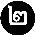 3.3 หมายเลข  ให้ระบุชื่อคำสั่ง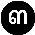 3.4 หมายเลข  ให้ระบุกฎหมาย ระเบียบ หลักเกณฑ์และวิธีการที่เกี่ยวข้องให้ครบถ้วน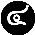 3.5 หมายเลข  ให้ระบุชื่อ กศจ. หรือ อ.ก.ค.ศ. ที่ ก.ค.ศ. ตั้ง ครั้งที่ประชุม และวันที่มีมติอนุมัติให้เปลี่ยนตำแหน่ง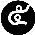 3.6 หมายเลข  ให้ระบุจำนวนผู้ได้รับการเปลี่ยนตำแหน่ง ตามบัญชีรายละเอียดแนบท้ายคำสั่ง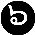 3.7 หมายเลข  ให้ระบุวัน เดือน ปี ที่ผู้มีอำนาจสั่งบรรจุและแต่งตั้งลงนามในคำสั่ง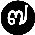 3.8 หมายเลข  ให้ระบุลายมือชื่อของผู้มีอำนาจสั่งบรรจุและแต่งตั้ง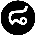 4. คำชี้แจงประกอบบัญชีรายละเอียดแนบท้ายคำสั่ง	การกรอกบัญชีรายละเอียดแนบท้ายคำสั่งในแต่ละช่องรายการ ให้ดำเนินการดังต่อไปนี้	4.1 หมายเลข  “ที่” ระบุลำดับที่ของผู้ได้รับการเปลี่ยนตำแหน่ง	4.2 หมายเลข  “ชื่อ – ชื่อสกุล เลขประจำตัวประชาชน” ระบุชื่อ – ชื่อสกุล และเลขประจำตัวประชาชนของผู้ได้รับการเปลี่ยนตำแหน่ง	4.3 หมายเลข  “วุฒิ/วิชาเอก/สถานศึกษา” ให้ระบุชื่อวุฒิ และวงเล็บสาขาวิชาเอก สถาบันการศึกษาที่สำเร็จ	4.4 หมายเลข  “ตำแหน่งและสังกัดเดิม” ให้ระบุชื่อตำแหน่ง วิทยฐานะ หน่วยงานการศึกษา ตำแหน่งเลขที่ อันดับและเงินเดือนของผู้เปลี่ยนตำแหน่ง 	4.5 หมายเลข  “ตำแหน่งที่ได้รับแต่งตั้ง” ให้ระบุชื่อตำแหน่ง หน่วยงานการศึกษา วิทยฐานะ รับเงินเดือน (อันดับและอัตราเงินเดือน) ของผู้เปลี่ยนตำแหน่ง	4.6 หมายเลข  “ตำแหน่งและอัตราเงินเดือนที่ใช้เปลี่ยนตำแหน่ง” ให้ระบุชื่อตำแหน่ง ตำแหน่งเลขที่ ตำแหน่งเลขที่จ่ายตรง เงินเดือน (อันดับและอัตราเงินเดือน)4.7 หมายเลข  “ตั้งแต่วันที่” ให้ระบุวัน เดือน ปี ที่ได้รับการแต่งตั้ง หากจะดำเนินการแต่งตั้งย้อนหลังต้องเป็นไปตามนัยหนังสือสำนักเลขาธิการคณะรัฐมนตรี ที่ สร 0203/ว 255 ลงวันที่ 27 พฤศจิกายน 2524	4.8 หมายเลข  “หมายเหตุ” ให้ระบุกรณีเงื่อนไข บางประการเป็นการเฉพาะราย (ถ้ามี) เช่น ให้สับเปลี่ยนเงินเดือนกับตำแหน่งที่ใช้เปลี่ยนตำแหน่ง ให้โอนอัตราเงินเดือนไปตั้งจ่ายทางตำแหน่งใหม่ เปลี่ยนตำแหน่งตามคำร้องขอของตนเอง/เพื่อประโยชน์ทางราชการ/ตามผลการคัดเลือกให้ระบุลำดับที่ได้รับคัดเลือกไว้ด้วย เป็นต้น 5. ข้อสังเกต	5.1 กรณีข้าราชการครูและบุคลากรทางการศึกษาถูกพักการใช้ใบอนุญาตประกอบวิชาชีพ
อาจถูกเปลี่ยนตำแหน่งไปแต่งตั้งให้ดำรงตำแหน่งอื่นได้ ถ้าถูกเปลี่ยนจึงใช้ตามรูปแบบคำสั่งที่กำหนดไว้ 
และต้องเปลี่ยนเป็นตำแหน่งที่ไม่มีใบอนุญาตประกอบวิชาชีพเท่านั้น5.2 กรณีข้าราชการครูและบุคลากรทางการศึกษาถูกสั่งเพิกถอนใบอนุญาตประกอบวิชาชีพ 
หากให้เปลี่ยนตำแหน่งต้องแต่งตั้งให้ดำรงตำแหน่งที่ไม่มีใบอนุญาตประกอบวิชาชีพเท่านั้น และให้อ้างมาตรา 109 ไว้ในคำสั่งด้วย	5.3 ให้ระบุหนังสือของสำนักงานเลขาธิการคุรุสภา เรื่อง การสั่งพักการใช้หรือการเพิกถอนใบอนุญาตประกอบวิชาชีพ ประกอบการดำเนินการเปลี่ยนตำแหน่ง	5.4 กรณีที่ ก.ค.ศ. กำหนดหลักเกณฑ์และวิธีการที่เกี่ยวข้องเพิ่มเติม หรือเปลี่ยนแปลงมติให้นำมาระบุไว้ในคำสั่งด้วยคส.4/3ตัวอย่างคำสั่งเปลี่ยนตำแหน่งข้าราชการครูและบุคลากรทางการศึกษากรณีถูกพักการใช้หรือถูกเพิกถอนใบอนุญาตประกอบวิชาชีพ คำสั่ง....................................................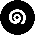  ที่................../.......................
 เรื่อง เปลี่ยนตำแหน่งข้าราชการครูและบุคลากรทางการศึกษา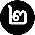 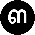 		 อาศัยอำนาจตามความในมาตรา 53 มาตรา 57 มาตรา 109 และมาตรา 133
แห่งพระราชบัญญัติระเบียบข้าราชการครูและบุคลากรทางการศึกษา พ.ศ. 2547 และที่แก้ไขเพิ่มเติม
* คำสั่งหัวหน้าคณะรักษาความสงบแห่งชาติ ที่ 19/2560 สั่ง ณ วันที่ 3 เมษายน 2560 เรื่อง การปฏิรูปการศึกษาในภูมิภาคของกระทรวงศึกษาธิการ ประกอบกับประกาศคณะกรรมการขับเคลื่อนปฏิรูปการศึกษาของกระทรวงศึกษาธิการในภูมิภาค ประกาศ ณ วันที่ 7 เมษายน 2560 เรื่อง คำวินิจฉัยคณะกรรมการขับเคลื่อนปฏิรูปการศึกษาของกระทรวงศึกษาธิการในภูมิภาค กฎ ก.ค.ศ. ว่าด้วยการให้ข้าราชการครูและบุคลากรทางการศึกษาได้รับเงินเดือนสูงกว่า หรือต่ำกว่าขั้นต่ำหรือสูงกว่าขั้นสูงของอันดับ (ฉบับที่ 2) พ.ศ. 2555 หนังสือสำนักงาน ก.ค.ศ. ที่ ศธ 0206.3/ว 16 
ลงวันที่ 15 ตุลาคม 2548 ที่ ศธ 0206.3/ว 18 ลงวันที่ 28 ตุลาคม 2548 และหนังสือสำนักงาน ก.พ. 
ที่ สร 0705/ว 15 ลงวันที่ 9 พฤษภาคม 2521 หนังสือสำนักงานเลขาธิการคุรุสภา ที่ ศธ .........../............ ลงวันที่...................................และหนังสือสำนักงาน ก.ค.ศ. ที่ ศธ........../................ ลงวันที่.........................  โดยอนุมัติ กศจ. ......................................................(หรือ อ.ก.ค.ศ. ที่ ก.ค.ศ.ตั้ง) ในการประชุม
ครั้งที่…./…….. เมื่อวันที่…...............................… ให้เปลี่ยนตำแหน่งข้าราชการครูและบุคลากรทางการศึกษา
(ผู้ถูกพักการใช้หรือถูกเพิกถอนใบอนุญาตประกอบวิชาชีพ)  จำนวน....ราย ดังบัญชีรายละเอียดแนบท้ายนี้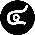 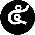 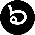 			 สั่ง ณ วันที่.............................................. พ.ศ. .............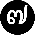 					 (ลงชื่อ)......................................................				 	     	      		  (....................................................)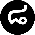   (ตำแหน่ง).........................................หมายเหตุ		* ให้ระบุเฉพาะคำสั่งที่ออกโดยสำนักงานศึกษาธิการจังหวัด